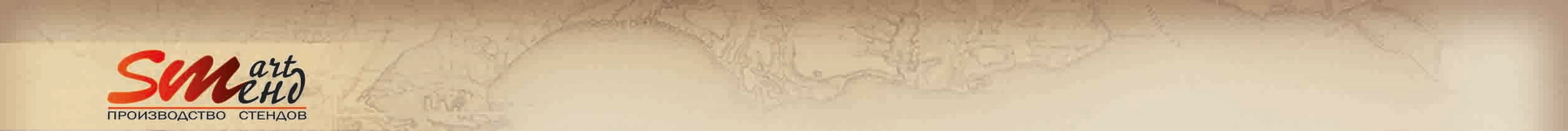 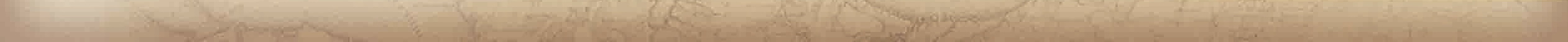 Компания Смарт-Стенд на протяжении 20 лет занимается созданием и реализацией тематических проектов в сфере образования, направленных на повышение заинтересованности подростков к изучению событий военной истории России, что в целом отвечает задачам военно-патриотического воспитания подрастающего поколения и имеет государственное значение.Военно-исторический путь России, его славные свершения - есть тот необходимый фундамент, который день ото дня формирует в подрастающем поколении  гордость, уважение, преданность своей Родине и ее судьбе.Прошу Вас, рассмотреть возможность сотрудничества для размещения представленных нами готовых тематических проектов в образовательные учреждения города Санкт-Петербурга в целях:    Формирования гражданской позиции молодежи.Создания прочной опоры в виде достоверных знаний военной истории и мировых достижений России.Обеспечения глубокой и содержательной преемственности будущих поколений России.ПЕРЕЧЕНЬ ТЕМАТИЧЕСКИХ ВОЕННО-ИСТОРИЧЕСКИХ ПРОЕКТОВТематический проект - Крымская война 1853-1856гг.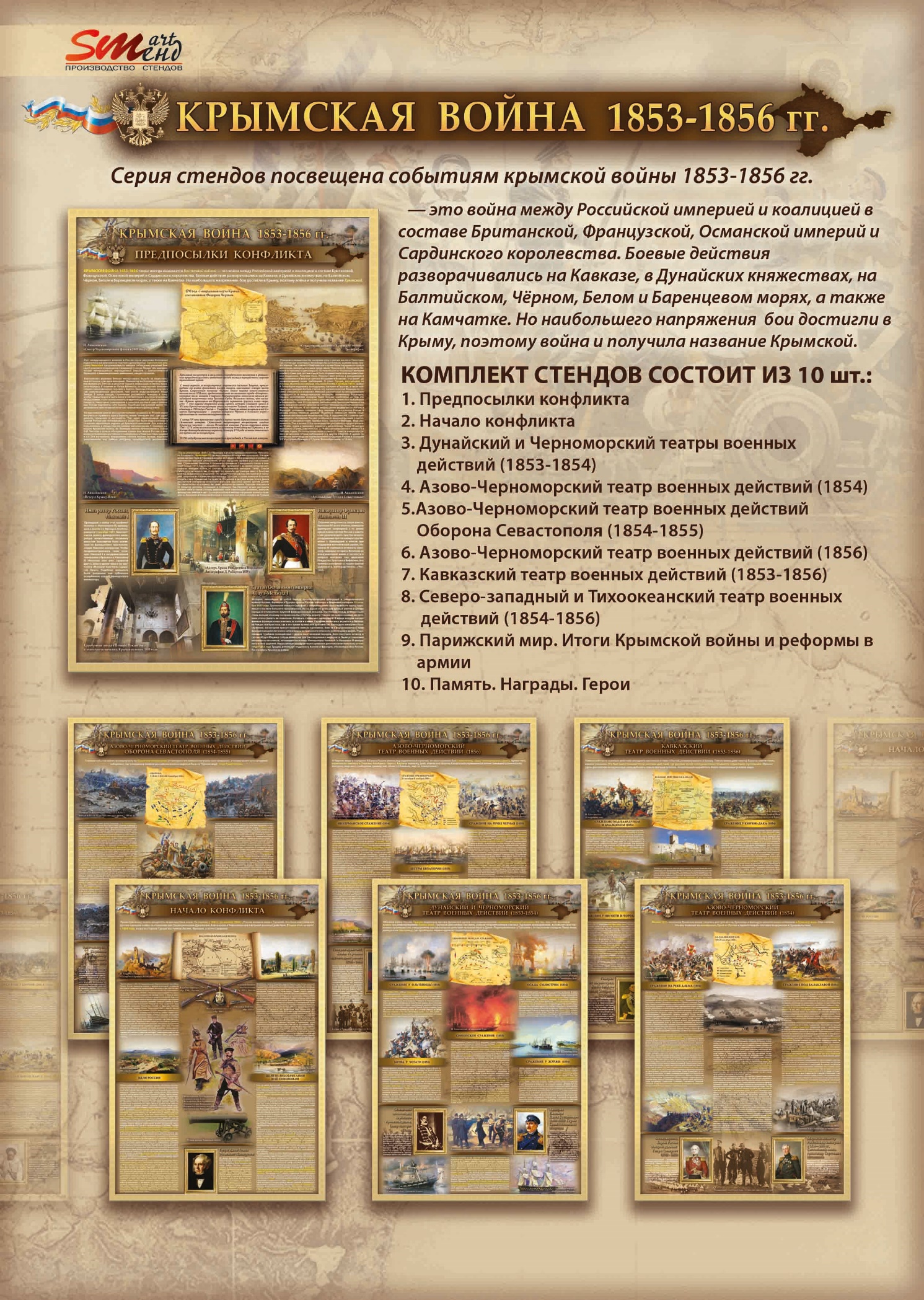 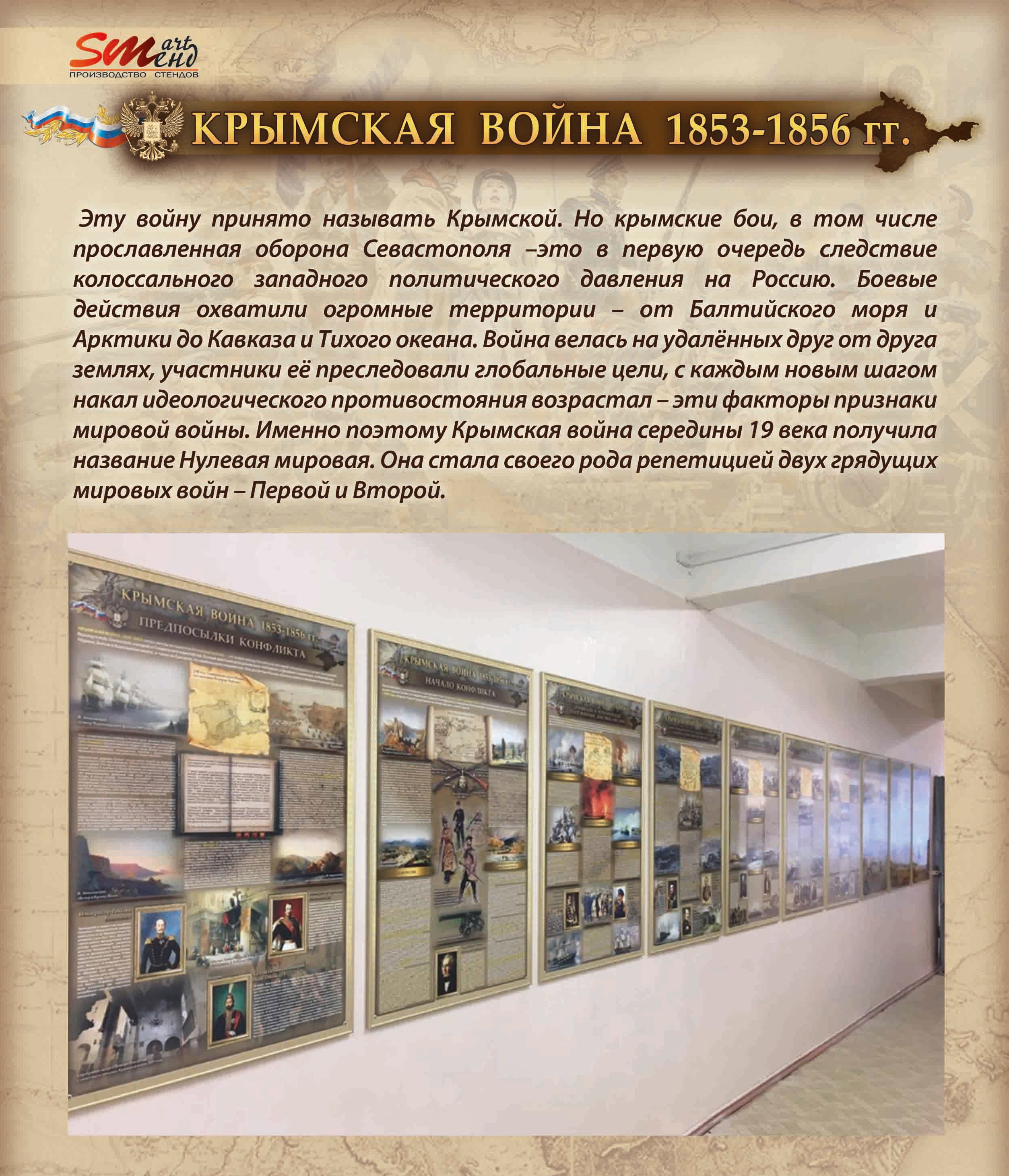 Тематический проект - Война 1812 года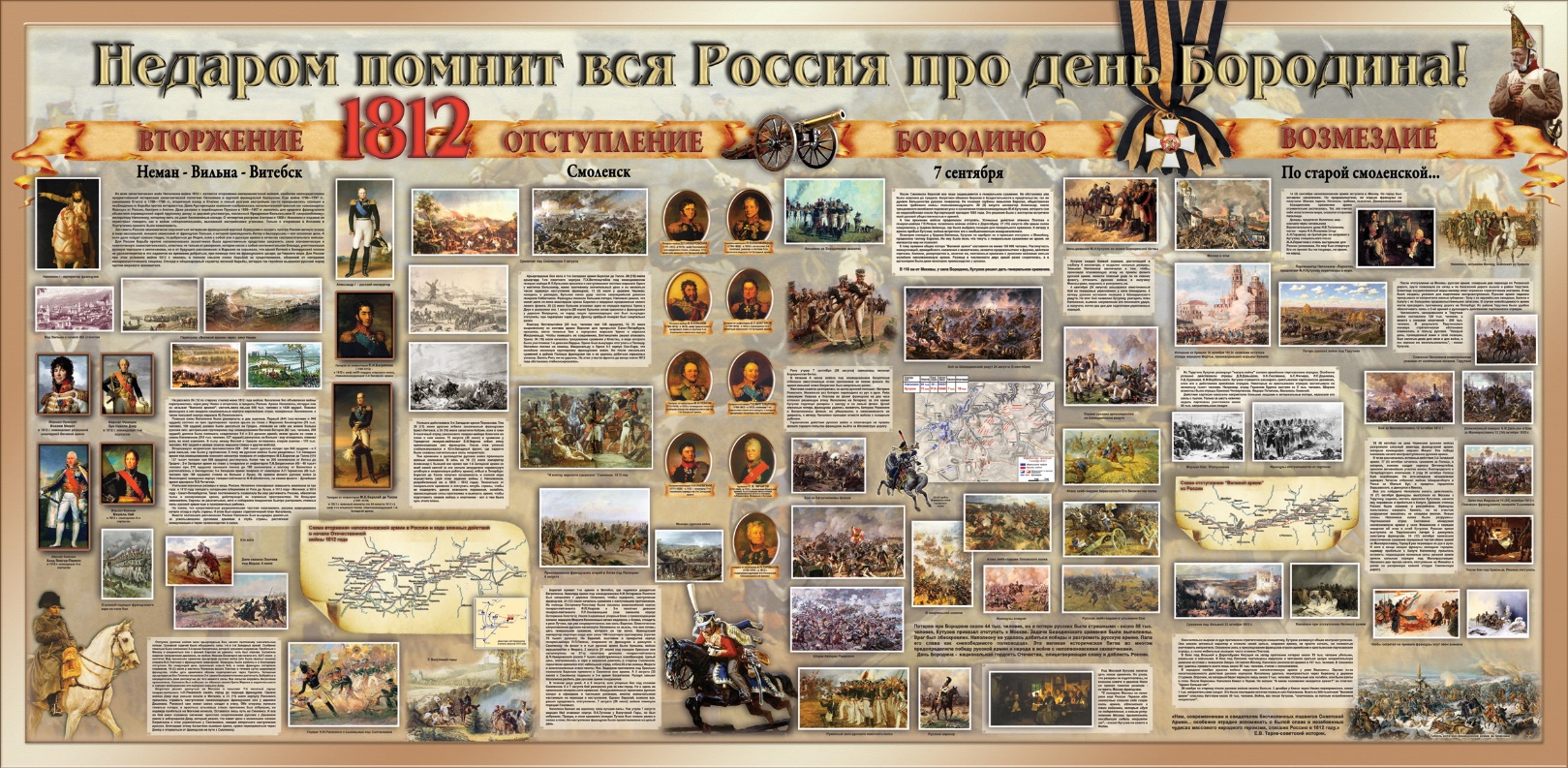 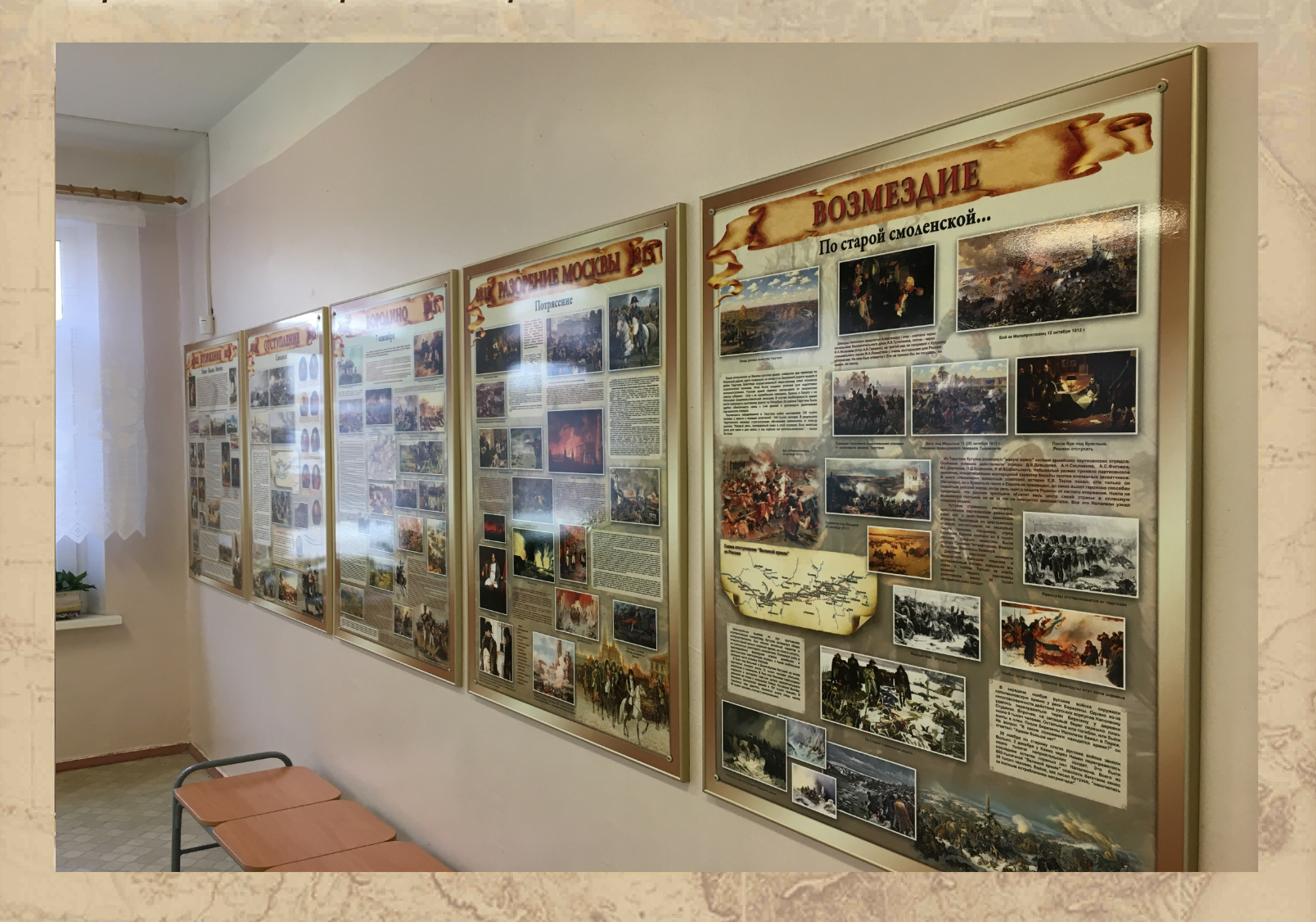 Русско-Турецкая война 1877-1878гг.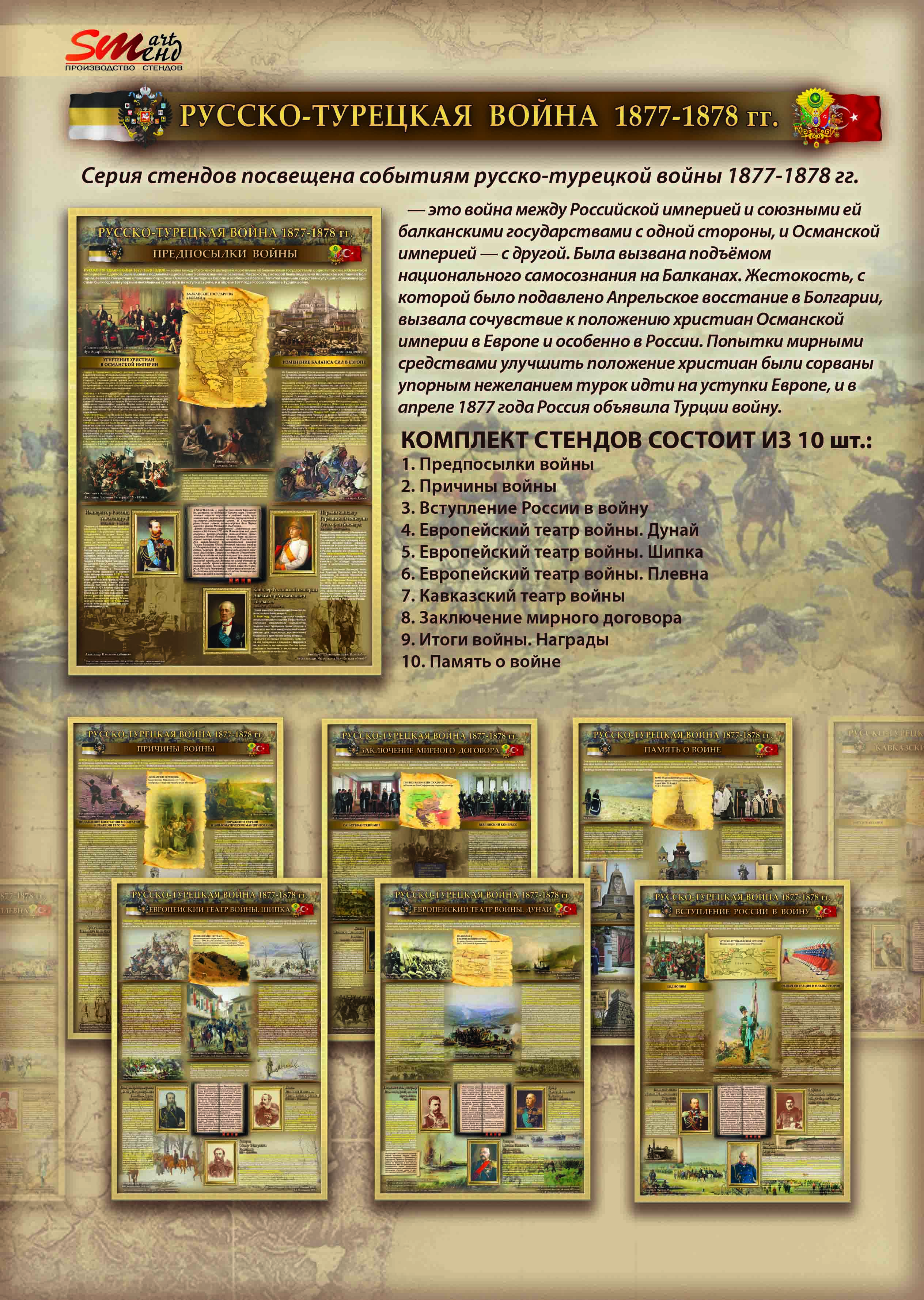 Вхождение Закавказья в состав России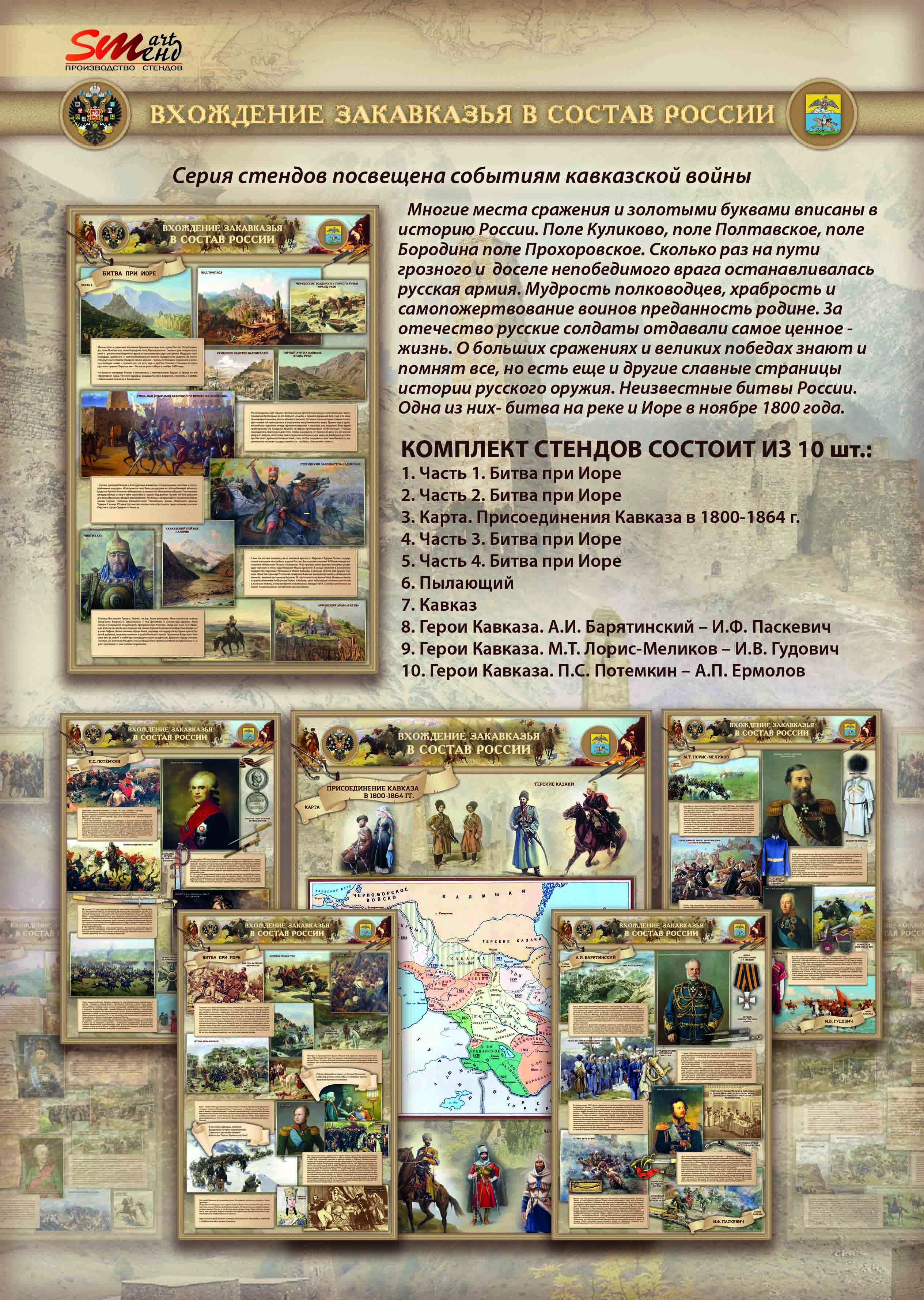 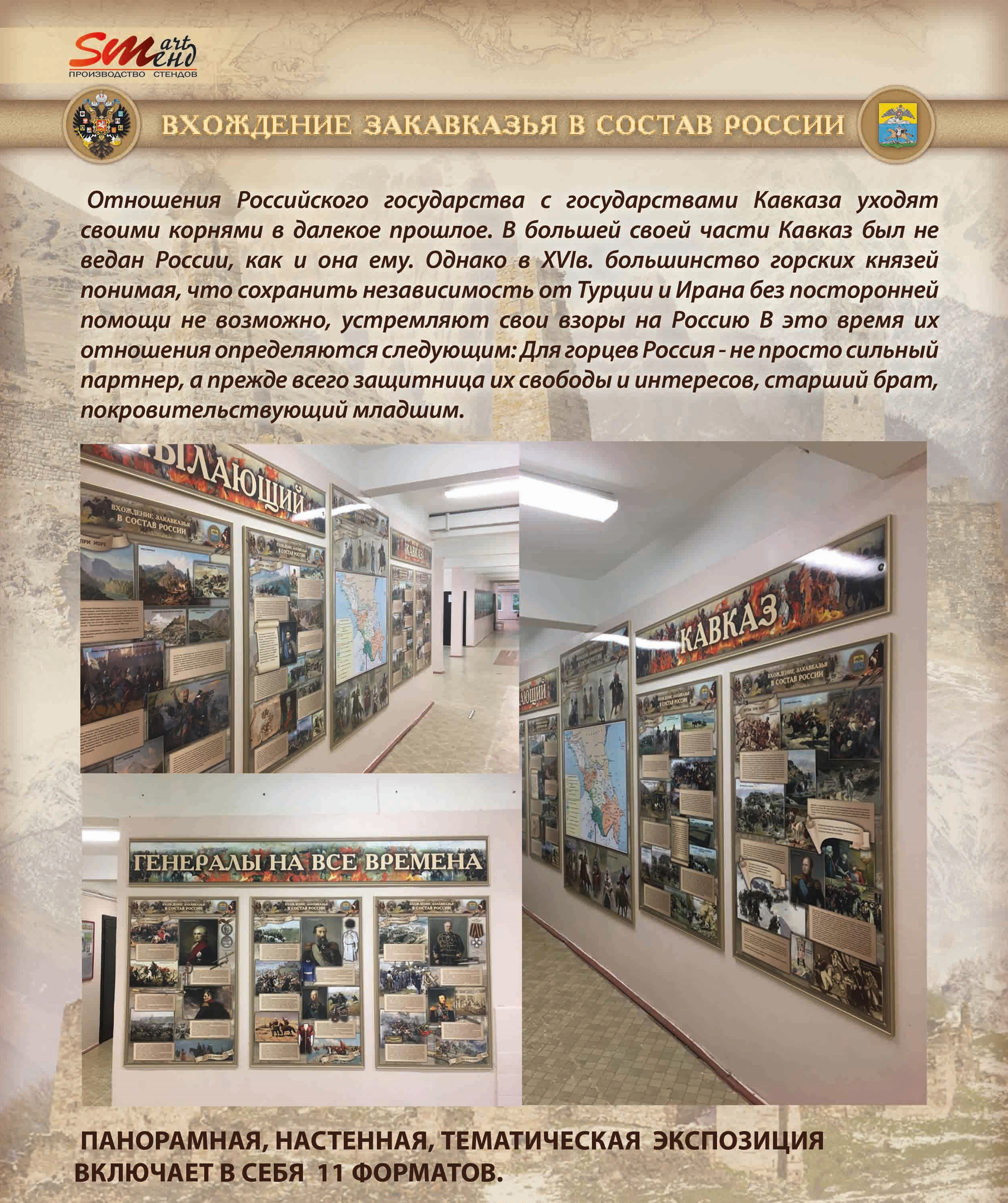 Тематический проект - Первая мировая война 1914-1918гг.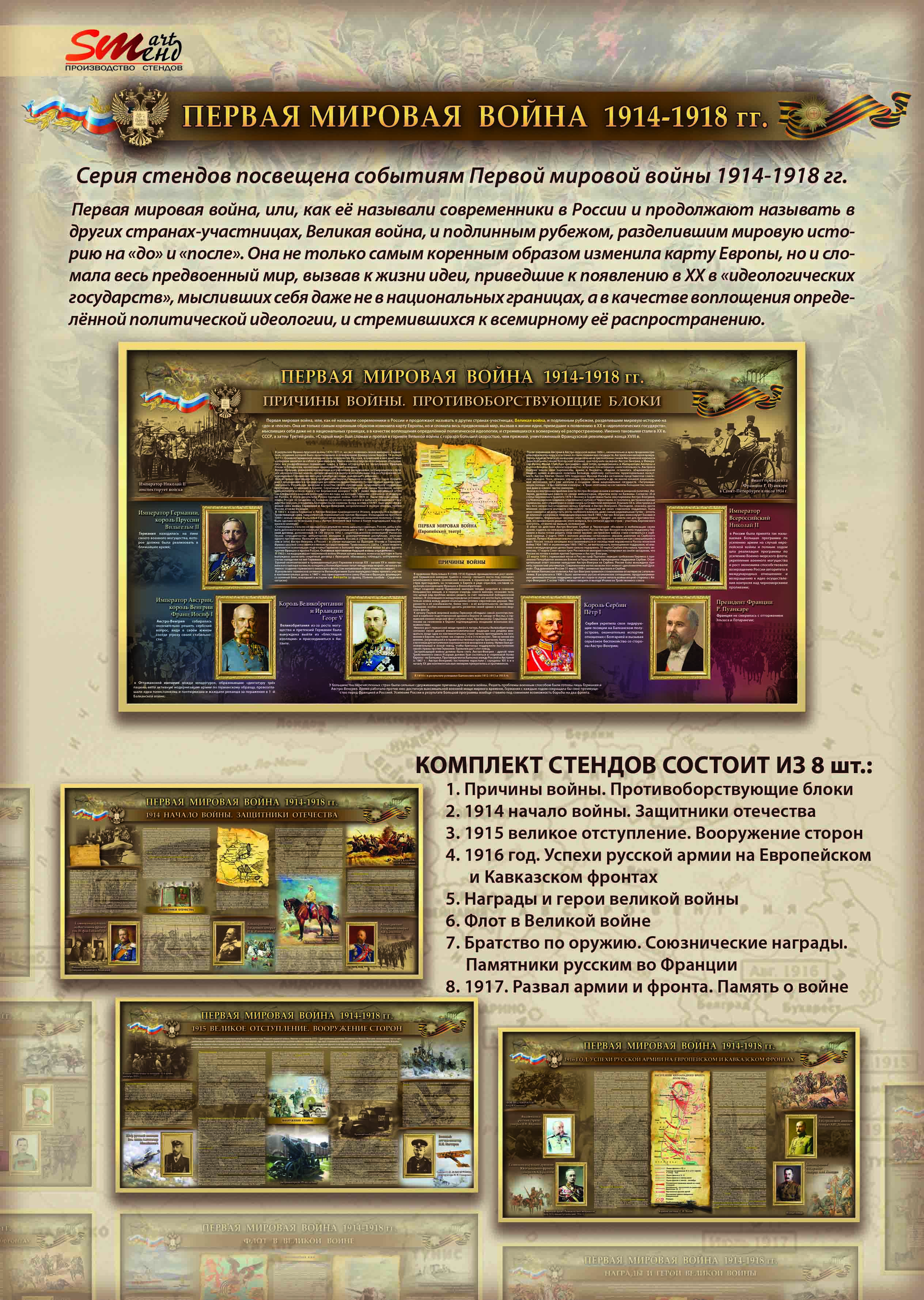 Тематический проект - История Российского кадетства 1701-1917гг.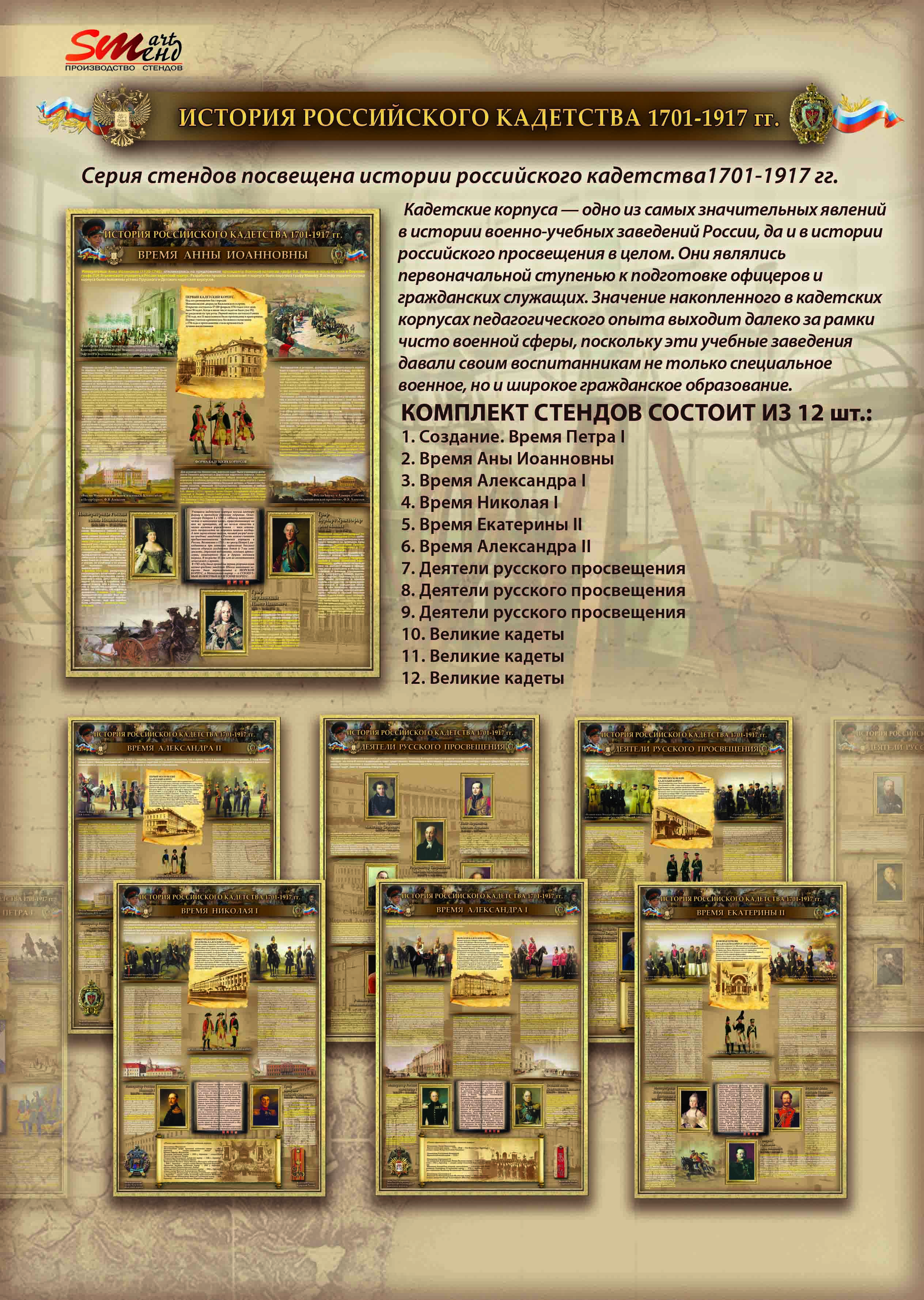 Тематический проект - Блокада Ленинграда 1941-1944гг.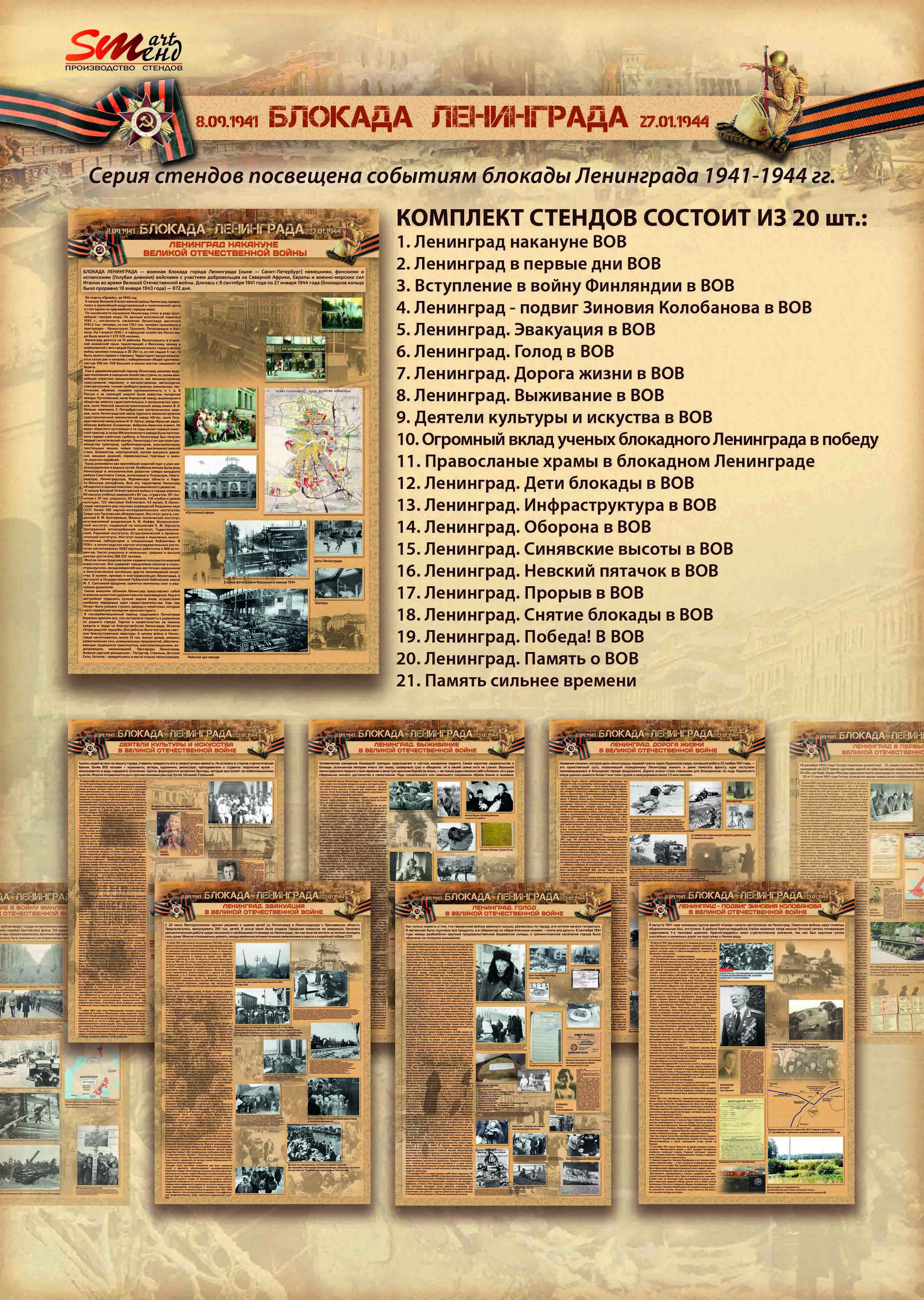 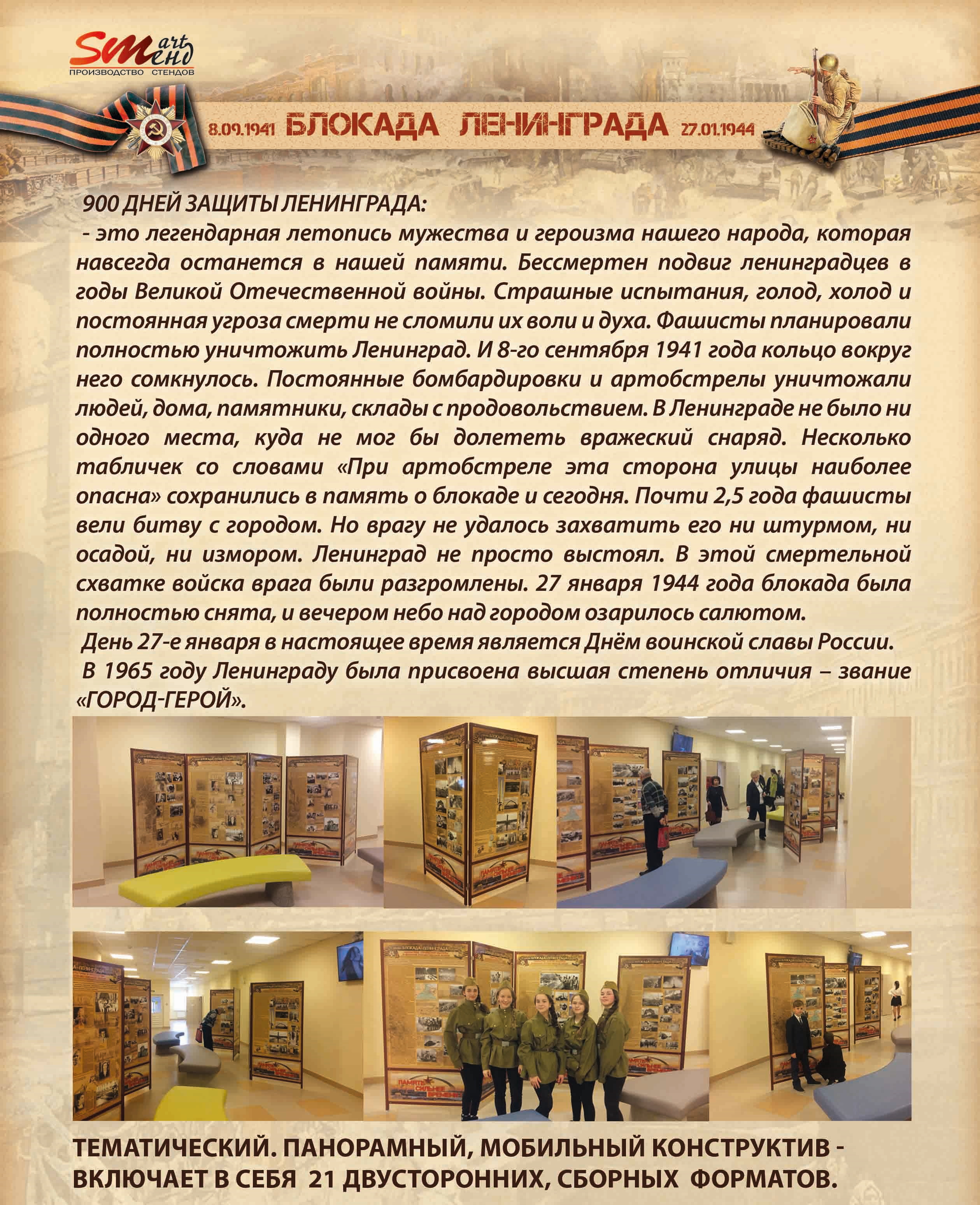 Тематический проект - Великая Отечественная война 1941-1945гг.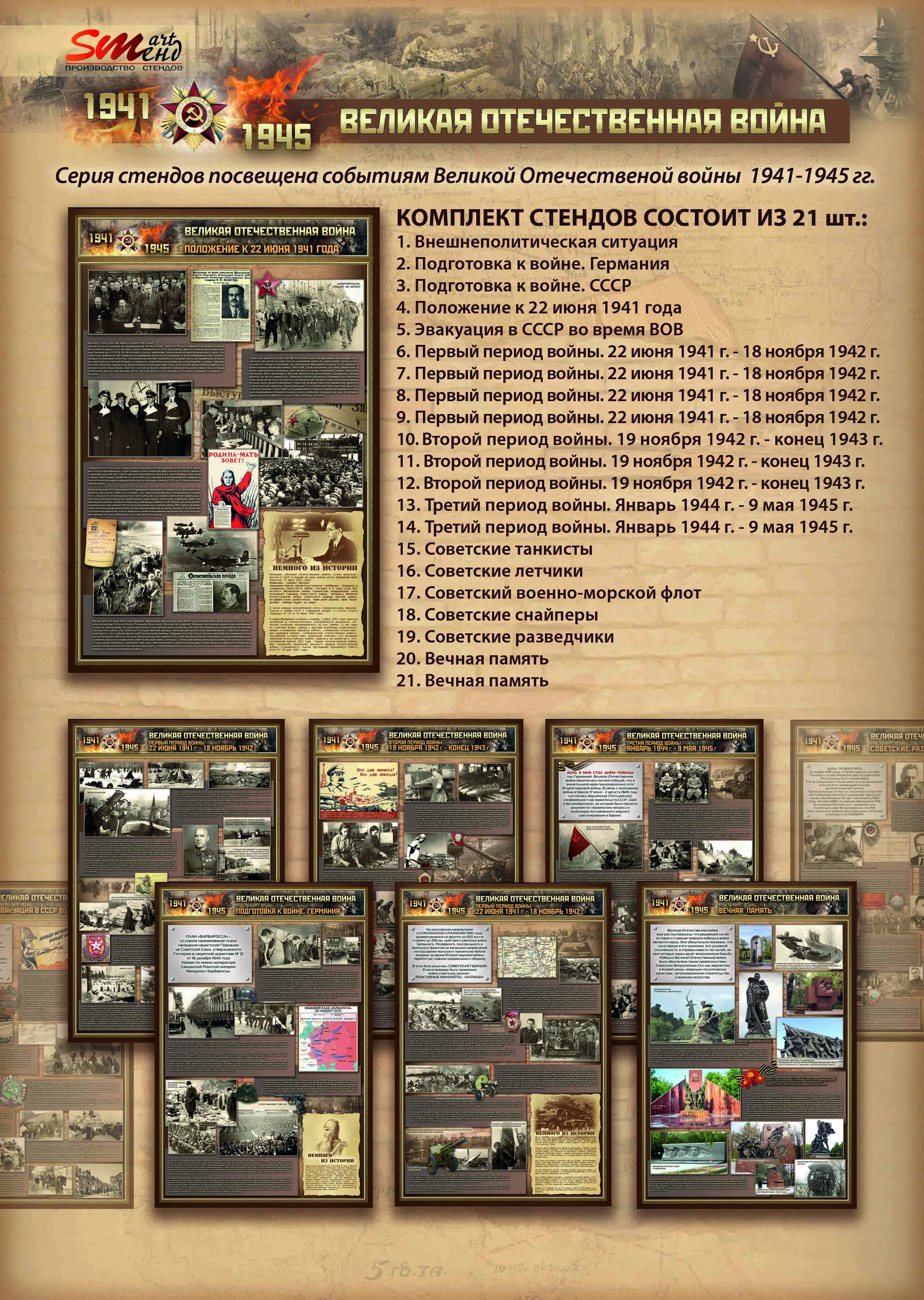 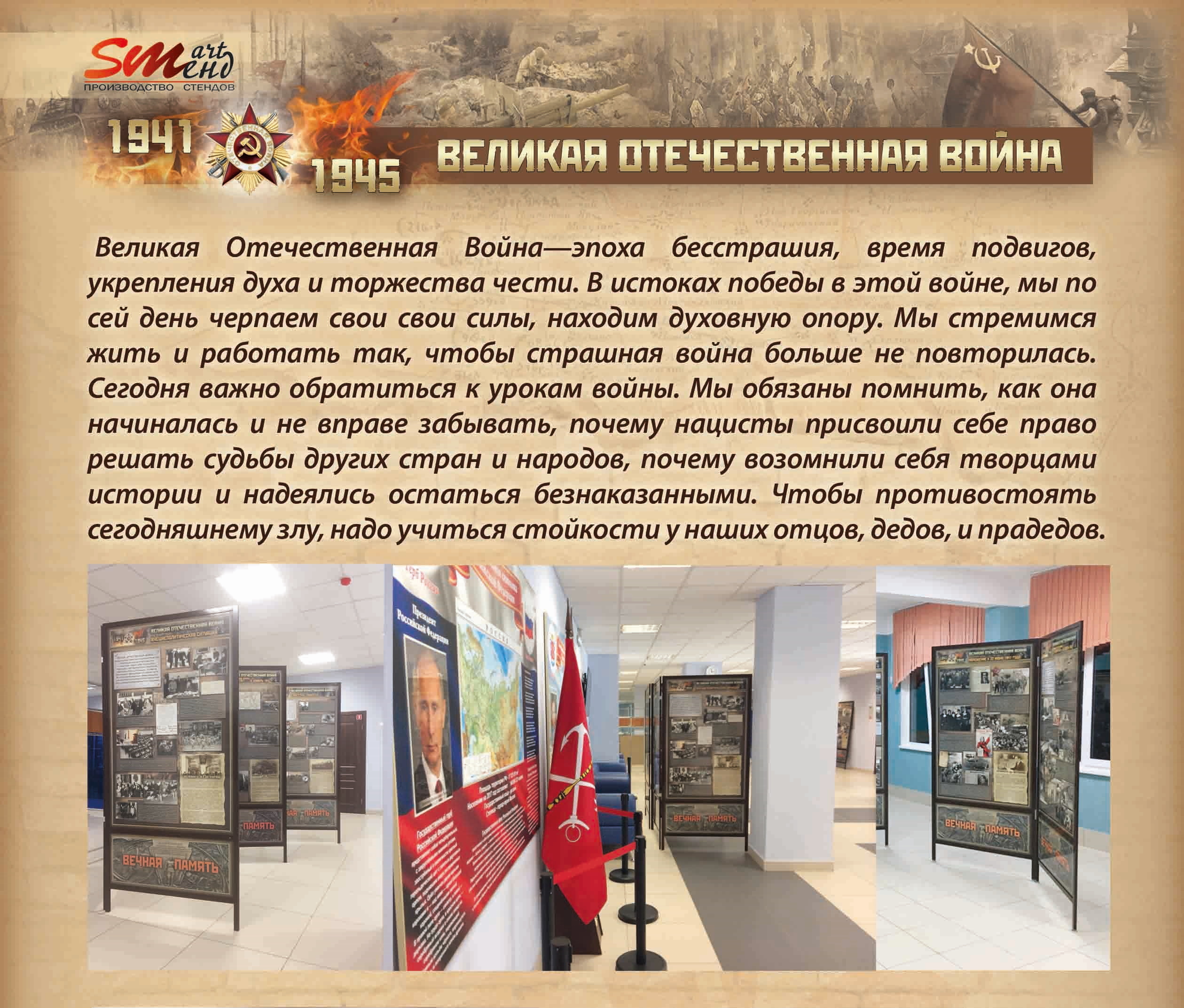 Тематический проект -  «Человек и космос»«Достижения мировой космонавтики»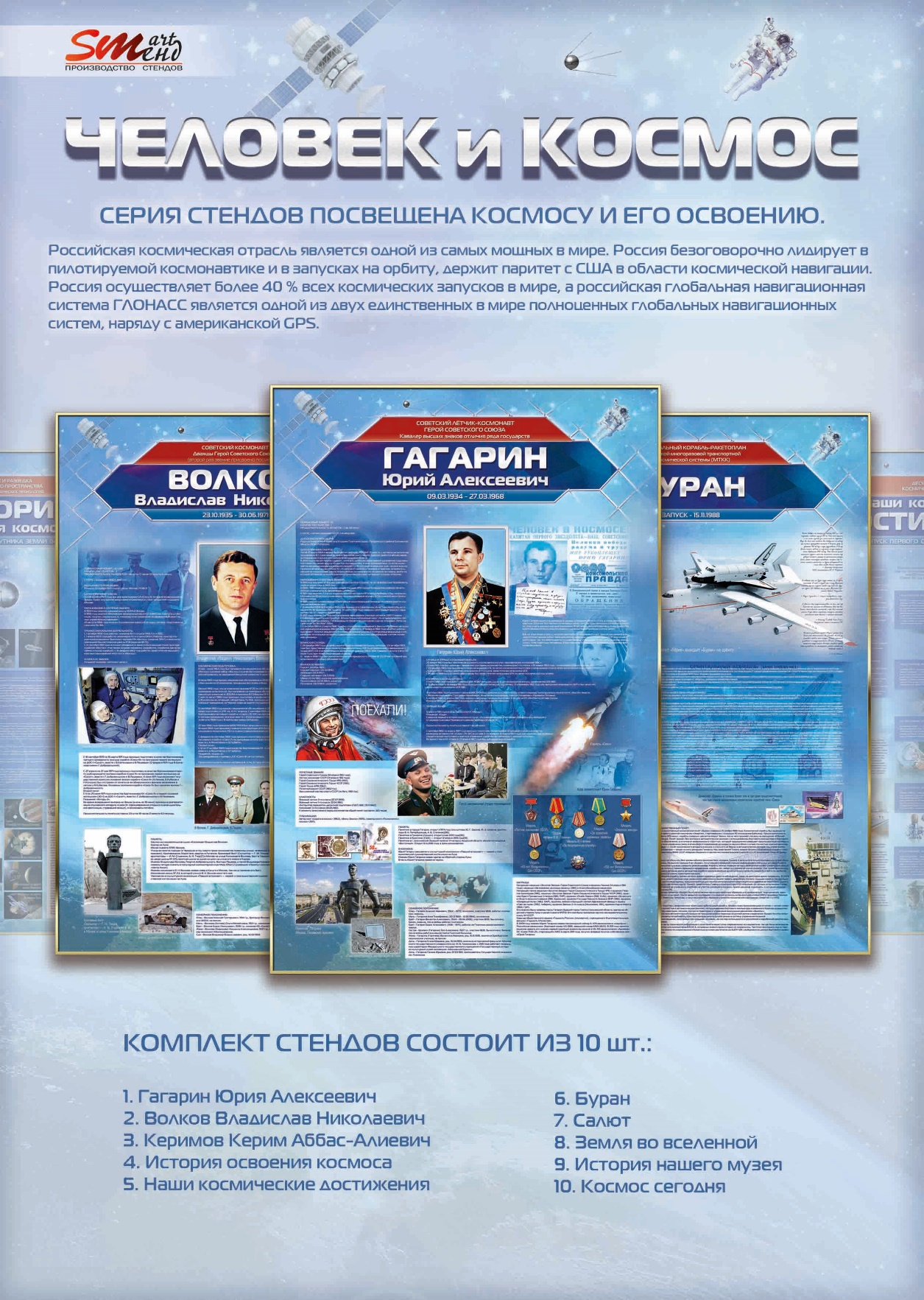 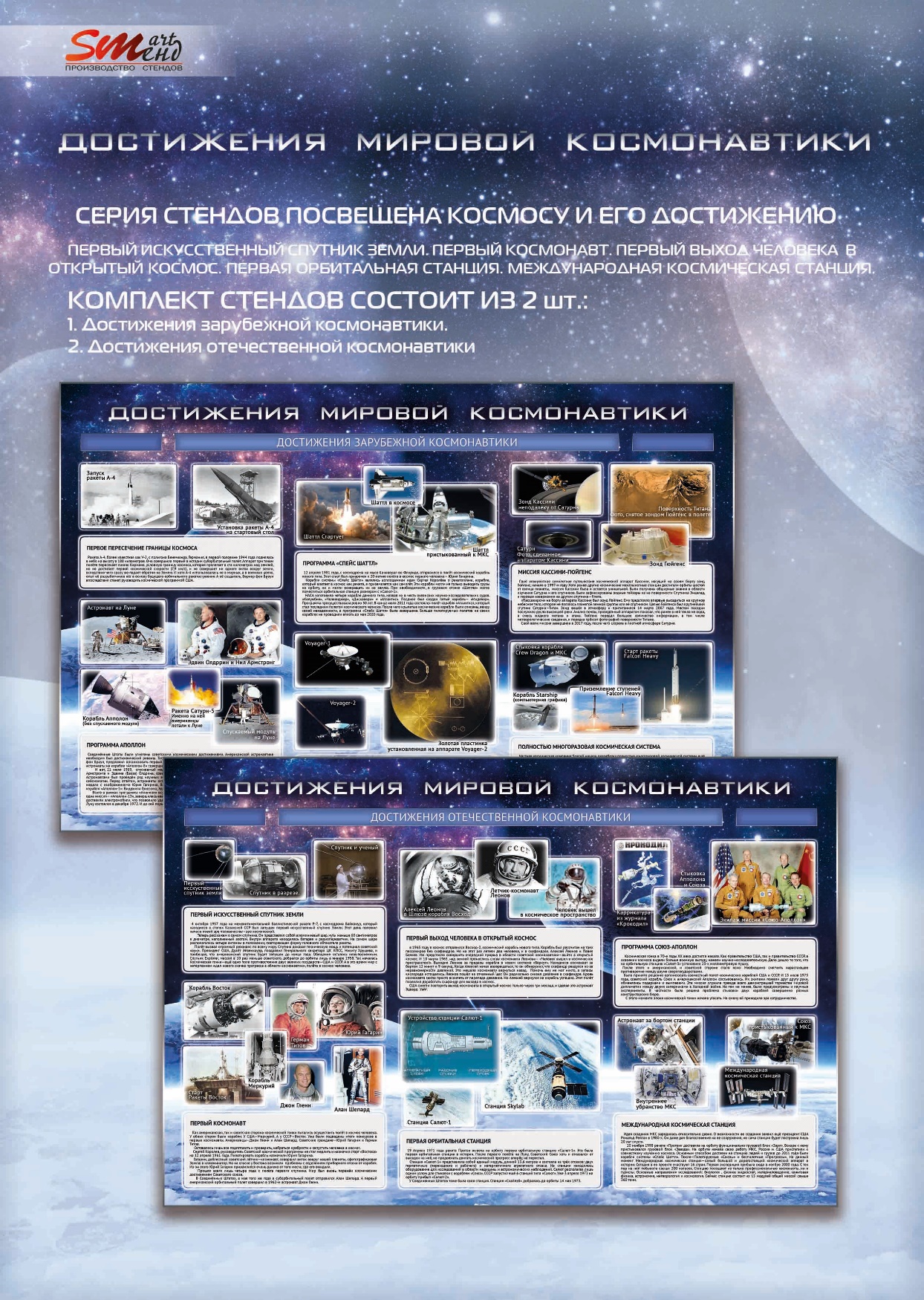 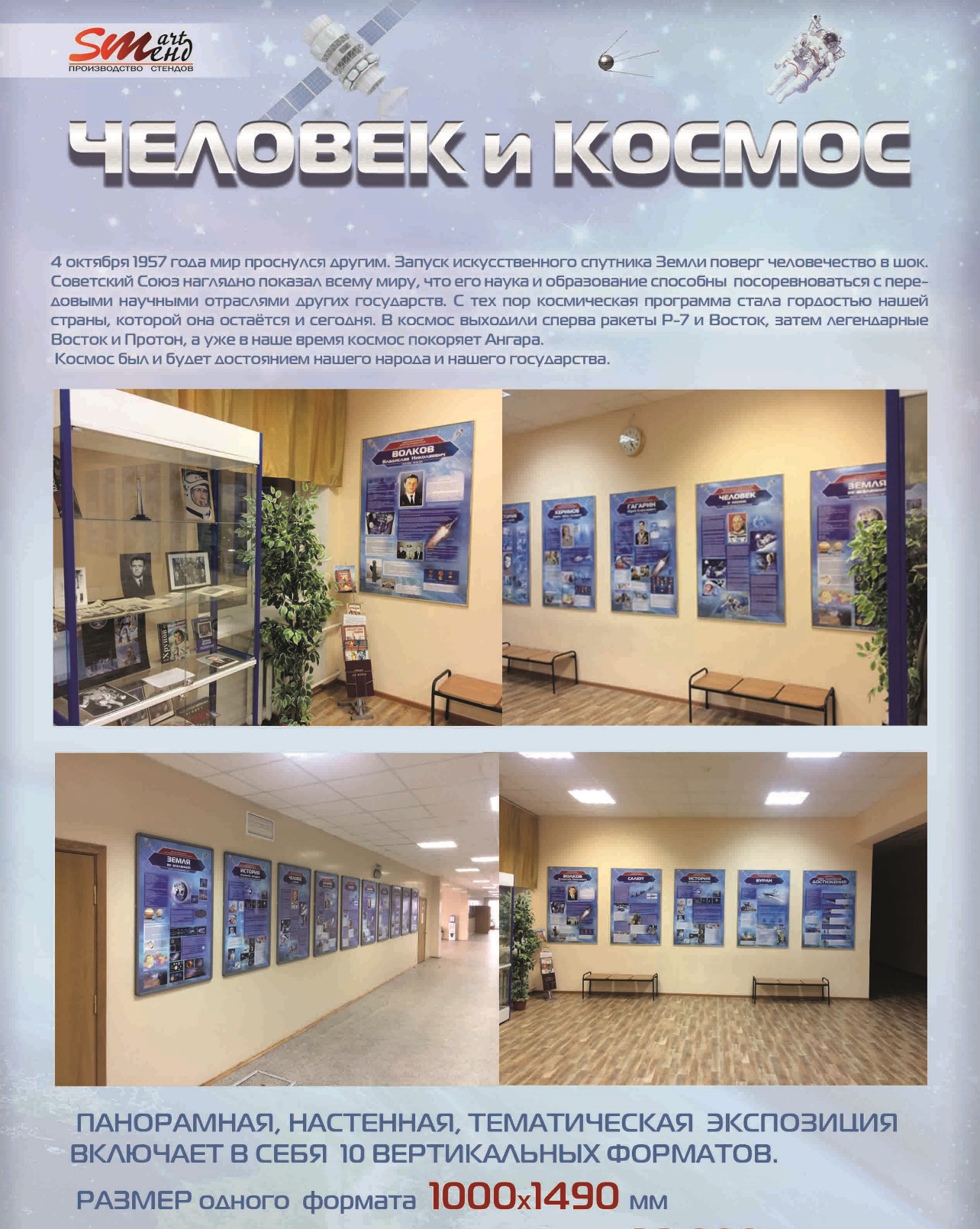 Благодарим Вас, за проявленное внимание,надеемся на встречное предложение и дальнейшее важное сотрудничество.С Уважением,  Руководитель компании Смарт-Стенд Ловчикова Ирина Геннадьевна.Электронная почта Smart-Stend@mail.ruКонтактные телефоны: +7-950-229-24-29                                         +7-931-002-45-49